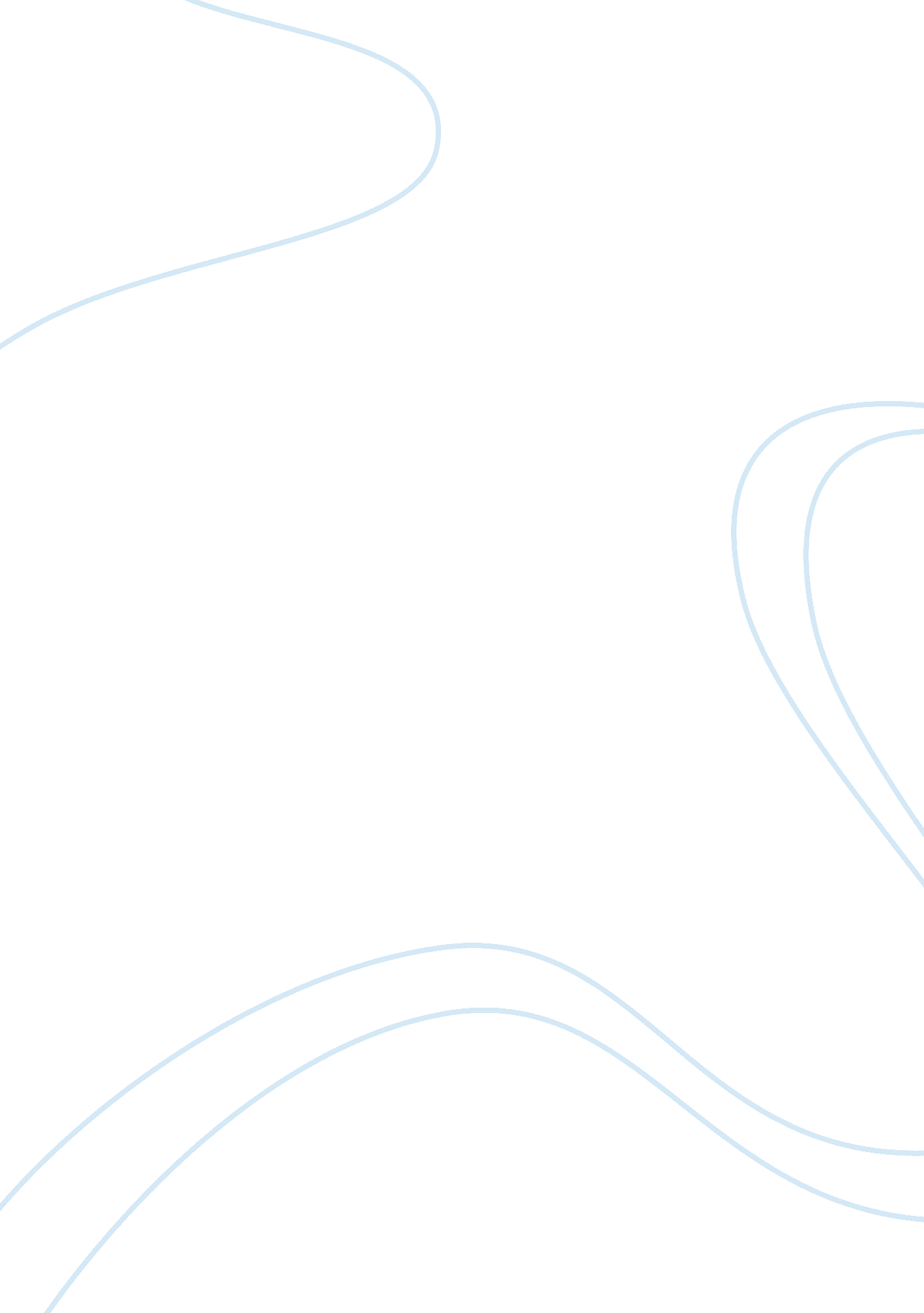 Grapes of wrath by john steinbackLiterature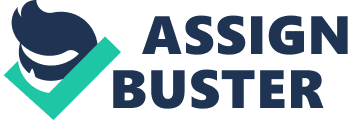 The paper " Grapes of Wrath by John Steinback" is a wonderful example of a literature book review. 
The of the novel, Grapes of Wrath, a phrase is taken from the “ Battle Hymn of the Republic, is full of biblical allusions. 
The Joads leaving their home in Oklahoma, in search of food, and a better life in California is an example of the Israelites leaving their homes to go to Egypt in search of food. Unlike the Joads, the Israelites are not poor, however, their quest is the same; their ultimate goal is to find food. Albeit life in their new locations is different; the Israelites are welcomed, they are invited by their own “ blood;” unfortunately, tolerance eludes the Joads. Throughout the novel, the Joads struggle, while the Israelites initially, enjoy a life of comfort and peace. In the end, neither group reaches “ The Promise Land. “ 
Jim Casey represents Jesus, who made the supreme sacrifice. Jim thinks that the farmers are taking advantage of the workers. Knowing that they need the money they could offer them a pittance for their labor, and the workers would accept it because they are hungry. The police know who Jim is, and represents the land-owners, Despite the danger, Jim continues to defend the cause he believes in, and eventually lost his life trying to rescue the migrants from the big farm owners. 
This chapter (chapter 20) marks the moment Casy stops talking and begins acting. His giving up of himself for Tom is immediately foreshadowed when he tells Tom, " I ain't doin nobody no good." Within hours, he will have the opportunity to begin doing good, carrying out his theoretical ideals by kicking the deputy and sacrificing himself for Tom (Sparksnote). 
The difference between the government-run camps and the privately owned camps is; the government-owned camps cater to the needs of the workers; the occupants are treated as people. The police cannot walk in and harass the workers without cause, the way they do on the privately owned farms. In the privately owned camps, the police work for the landowners, and they can do whatever they want to the dwellers, even if they are unable to prove the charge they conjure up against them. 